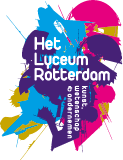 			Aanmeldingsformulier Het Lyceum Rotterdam			Klas 2 en 3			Schooljaar 2022-2023Met de hand ingevulde formulieren zijn voor ons lastig om te verwerken daarom verzoeken wij u vriendelijk het formulier op de computer in te vullen en daarna te mailen naarinfo@hetlyceumrotterdam.nl

(kruis aan voor welke richting je kiest)kunstwetenschapondernemenNaam: ……………………………………………………………………………………………..Roepnaam:……………………………………………………………………………….M/VGeboortedatum en plaats:………………………………………………………………Adres:……………………………………………………………………………………………..Postcode:………......... Woonplaats: …………………………………………………Telefoonnr.:………………………………….    06-……………………………………….e-mailadres ouders: ………………………………………………………………………e-mailadres leerling: …………………………………………………………………….huidige school:……………………………………………………………………………….Huidige klas:……………………………Klas volgend jaar:…………………………………………(prognose)Plaats huidige school:…………………………………………………………………..Het Lyceum Rotterdam t.a.v. leerlingadministratieBeukelsdijk 91, 3021 AE Rotterdamof mailen naar: info@hetlyceumrotterdam.nlwww.hetlyceumrotterdam.nl		